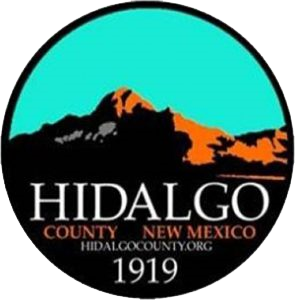 HIDALGO COUNTY COMMISSION REGULAR MEETING AGENDA JUNE 12, 2024, at 5:30 PMCOMMISSION CHAMBERS305 PYRAMID STREET LORDSBURG, NEW MEXICO All Members of The Public Will Also be Able to Attend and Listen to the Meeting Via Zoom Live at the Following Link: https://us02web.zoom.us/j/83122011081?pwd=aU5hU2JhUStTbnF2OVNuTktPaUZoUT09CALL MEETING to ORDER and WELCOMEInvocationPledge of AllegianceApproval of AgendaApproval of MinutesSpecial Meeting, May 8, 2024Special Meeting, May 24, 2024PUBLIC COMMENTDuring this portion of our meeting, we welcome your suggestions and want to hear your concerns. This is not a question and answer period; speakers will be limited to three (3) minutes. The County Commission is not able to take action on matters discussed during public comment. Speakers are requested to state their name for the record.ELECTION CANVASS(Commission convenes as the County Canvassing Board)Canvass of the 2024 Primary Election(Commission re-convenes as the Board of County Commissioners)REPORTS, PRESENTATIONS and GUESTS Recognition of Deputy Ramon Retana and Deputy Miguel Armenta for successful completion of Law Enforcement AcademyRecognition of Detention Officer Dominguez and Detention Officer Brown for successful completion of the Detention Officer AcademyCommissioner’s ReportsManager’s ReportPUBLIC HEARING Ordinance 2024-06 a Lodger’s Tax Ordinance (Replacing the Current Ordinance to Include Third Party Applications for Less than Three Rooms Consistent with SB 254 (2019))Ordinance 2024-07 a Subdivision Claim of Exemption (Amending Ordinance 1997-13)ORDINANCESConsideration of Ordinance 2024-06 a Lodger’s Tax Ordinance (Replacing the Current Ordinance to Include Third Party Applications for Less than Three Rooms Consistent with SB 254 (2019))Consideration of Ordinance 2024-07 a Subdivision Claim of Exemption (Amending Ordinance 1997-13)RESOLUTIONS Consideration of Resolution 2024-34 Budget AdjustmentsConsideration of Resolution 2024-35 Establishing a Subdivision Claim of Exemption FeeCONTRACTS AND AGREEMENTS Memorandum of Understanding with Luna County for Inmate Housing PAYROLL & ACCOUNTSApproval of Payroll – May 2024Approval Checks & Registers- May 2024EXECUTIVE SESSION 		Pursuant to Section 10-15-1 the following matters may be discussed in closed session: Motion and roll call vote to go into executive session and that, pursuant to New Mexico State Statute Section 10-15-1, only the following matters will be discussed in closed session: Real Property 10-15-1 (H) (8)  Verde Valley Estates Subdivision Access RoadGreat Divide Wind Farm Road UseKnights of Pythias PropertyMotion and roll call vote to return to regular session and that matters discussed in closed session were limited to those specified in motion for closure, and that no final action was taken, as per New Mexico Statutes Section §10-15-1.ACTION ITEMS CONTINUEDDirection to Staff Regarding Verde Valley Estates Access RoadConsideration of Transportation, Road Use and Road Maintenance Agreement with Great Divide Wind Farm, LLCDirection to Staff Regarding Knights of Pythias BuildingNEXT COMMISSION MEETINGRegular Meeting, July 10, 2024, at 5:30 PMSet date for budget special meetingADJOURNIf you are an individual with a disability who is in need of a reader, amplifier, qualified sign language interpreter, or any other form of auxiliary aid or service to attend or participate in the hearing or meeting, please contact County Manager Tisha Green at tisha.green@hidalgocounty.org or (575) 542-9428 least one (1) week prior to the meeting or as soon as possible. Public documents, including the agenda and minutes, can be provided in various accessible formats. Please contact County Manager Tisha Green if a summary or other type of accessible format is needed.Notice: Ministers or laypersons, of any persuasion, are invited to lead the County Commission in an invocation at regular meetings by signing up on a first-come-first-serve basis by contacting County Manager Tisha Green, at 575.542.9428 or tisha.green@hidalgocounty.org.   The County of Hidalgo welcomes any invocation, religious or secular, regardless of the basis of faith, belief, or doctrine of practice.  Invocations are limited to 1 minute and non-county personnel are limited to leading 1 invocation per year.  Individuals are not required to participate in the invocation. 